NETTLEHAM PARISH COUNCIL	   		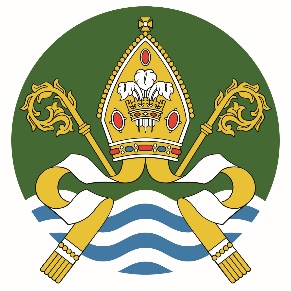 The Parish Office								Scothern Road							Nettleham									Lincoln LN2 2TUTel: 01522 750011Email: parishcouncil@nettleham-gov.uk  Website: www.nettleham-pc.gov.uk APPLICATION FOR COUNCILLOR CO-OPTIONThank you for your interest in becoming a Parish Councillor.  However, before I can proceed I am required, by law, to verify your eligibility for co-option.  In view of this I would be grateful if you could complete and return this form, to this office by:  Forms received by the 2nd Tuesday of the Month will be considered at the Council Meeting that month. Yours sincerelyLucy Waller Parish Clerk & Acting RFOI agree to my personal information being held in paper and electronic format and for it to be shared with staff and members of the Parish Council for purposes relating to my application as a Parish Councillor.  I confirm that the information that I have provided is correct and may be used to check that I qualify for consideration as a Parish Councillor.Signed……………………………. Full Name:……………………………….Date:………....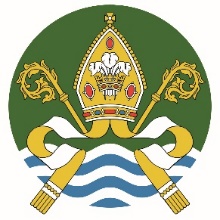 Which areas of parish council activity interest you most?Do you currently have paid employment?How much spare time are you able to give to the parish council per month?Any other comments you would like to make?Thank youPlease return your completed form to:The Clerk, Parish Office, Scothern Road, Nettleham, Lincoln.  LN2 2TUYOUR DETAILS – please state as requested:INFORMATION YOU SHOULD CONSIDER WHEN COMPLETING THIS FORMFull Name:Your nameAddress:Post Code:Your addressTel. Number:Landline &/or mobile numberEmail address:Your contact email addressNationality:A person must be a qualifying Commonwealth citizen or Euro national (relevant EU citizen)What is your connection to Nettleham e.g. you live hereA person must either:Be a local government elector;During the whole of the last 12 months have occupied as an owner or tenant of land or other premises in the Nettleham parish;During the whole of the last 12 months resided in the Nettleham parish or within 3 miles (4.8km) of it;During the last 12 months had their principle place of work in Nettleham. Do you have any reason to believe that you might be disqualified from standing as a Parish Councillor?A person may be disqualified if:Convicted of a criminal offence;Subject of a bankruptcy restrictions order or interim debt relief order;Employed by the Council (other than as a contractor.Please use the following space to provide extra information in support of your application for Co-option as a Parish Councillor.Please use the following space to provide extra information in support of your application for Co-option as a Parish Councillor.Please use the following space to provide extra information in support of your application for Co-option as a Parish Councillor.Nettleham Parish Council - Councillor Skills AuditNettleham Parish Council - Councillor Skills AuditNettleham Parish Council - Councillor Skills AuditNettleham Parish Council - Councillor Skills AuditNettleham Parish Council - Councillor Skills AuditNettleham Parish Council - Councillor Skills AuditNettleham Parish Council - Councillor Skills AuditNettleham Parish Council - Councillor Skills AuditThis skills audit will help the Parish Council to understand the skills, knowledge, interests and experience that reside with the members. It will also help to identify any training needs/requests. Please complete and return to the Parish Office.   Thank you.  This skills audit will help the Parish Council to understand the skills, knowledge, interests and experience that reside with the members. It will also help to identify any training needs/requests. Please complete and return to the Parish Office.   Thank you.  This skills audit will help the Parish Council to understand the skills, knowledge, interests and experience that reside with the members. It will also help to identify any training needs/requests. Please complete and return to the Parish Office.   Thank you.  This skills audit will help the Parish Council to understand the skills, knowledge, interests and experience that reside with the members. It will also help to identify any training needs/requests. Please complete and return to the Parish Office.   Thank you.  This skills audit will help the Parish Council to understand the skills, knowledge, interests and experience that reside with the members. It will also help to identify any training needs/requests. Please complete and return to the Parish Office.   Thank you.  This skills audit will help the Parish Council to understand the skills, knowledge, interests and experience that reside with the members. It will also help to identify any training needs/requests. Please complete and return to the Parish Office.   Thank you.  This skills audit will help the Parish Council to understand the skills, knowledge, interests and experience that reside with the members. It will also help to identify any training needs/requests. Please complete and return to the Parish Office.   Thank you.  This skills audit will help the Parish Council to understand the skills, knowledge, interests and experience that reside with the members. It will also help to identify any training needs/requests. Please complete and return to the Parish Office.   Thank you.  This skills audit will help the Parish Council to understand the skills, knowledge, interests and experience that reside with the members. It will also help to identify any training needs/requests. Please complete and return to the Parish Office.   Thank you.  This skills audit will help the Parish Council to understand the skills, knowledge, interests and experience that reside with the members. It will also help to identify any training needs/requests. Please complete and return to the Parish Office.   Thank you.  This skills audit will help the Parish Council to understand the skills, knowledge, interests and experience that reside with the members. It will also help to identify any training needs/requests. Please complete and return to the Parish Office.   Thank you.  This skills audit will help the Parish Council to understand the skills, knowledge, interests and experience that reside with the members. It will also help to identify any training needs/requests. Please complete and return to the Parish Office.   Thank you.  This skills audit will help the Parish Council to understand the skills, knowledge, interests and experience that reside with the members. It will also help to identify any training needs/requests. Please complete and return to the Parish Office.   Thank you.  This skills audit will help the Parish Council to understand the skills, knowledge, interests and experience that reside with the members. It will also help to identify any training needs/requests. Please complete and return to the Parish Office.   Thank you.  This skills audit will help the Parish Council to understand the skills, knowledge, interests and experience that reside with the members. It will also help to identify any training needs/requests. Please complete and return to the Parish Office.   Thank you.  This skills audit will help the Parish Council to understand the skills, knowledge, interests and experience that reside with the members. It will also help to identify any training needs/requests. Please complete and return to the Parish Office.   Thank you.  This skills audit will help the Parish Council to understand the skills, knowledge, interests and experience that reside with the members. It will also help to identify any training needs/requests. Please complete and return to the Parish Office.   Thank you.  This skills audit will help the Parish Council to understand the skills, knowledge, interests and experience that reside with the members. It will also help to identify any training needs/requests. Please complete and return to the Parish Office.   Thank you.  This skills audit will help the Parish Council to understand the skills, knowledge, interests and experience that reside with the members. It will also help to identify any training needs/requests. Please complete and return to the Parish Office.   Thank you.  This skills audit will help the Parish Council to understand the skills, knowledge, interests and experience that reside with the members. It will also help to identify any training needs/requests. Please complete and return to the Parish Office.   Thank you.  This skills audit will help the Parish Council to understand the skills, knowledge, interests and experience that reside with the members. It will also help to identify any training needs/requests. Please complete and return to the Parish Office.   Thank you.  This skills audit will help the Parish Council to understand the skills, knowledge, interests and experience that reside with the members. It will also help to identify any training needs/requests. Please complete and return to the Parish Office.   Thank you.  This skills audit will help the Parish Council to understand the skills, knowledge, interests and experience that reside with the members. It will also help to identify any training needs/requests. Please complete and return to the Parish Office.   Thank you.  This skills audit will help the Parish Council to understand the skills, knowledge, interests and experience that reside with the members. It will also help to identify any training needs/requests. Please complete and return to the Parish Office.   Thank you.  Your Name:Skill / Knowledge LevelsSkill / Knowledge LevelsSkill / Knowledge LevelsSkill / Knowledge LevelsSkill / Knowledge LevelsSkill / Knowledge Levels1Qualification / experience at a senior level.Qualification / experience at a senior level.Qualification / experience at a senior level.Qualification / experience at a senior level.Qualification / experience at a senior level.2Some knowledge / experience / interest.Some knowledge / experience / interest.Some knowledge / experience / interest.Some knowledge / experience / interest.Some knowledge / experience / interest.3Little or no knowledge / interestLittle or no knowledge / interestLittle or no knowledge / interestLittle or no knowledge / interestLittle or no knowledge / interest4Information / training required.Information / training required.Information / training required.Information / training required.Information / training required.TopicsTopicsTopicsSkill / Knowledge Levels (tick as appropriate)Skill / Knowledge Levels (tick as appropriate)Skill / Knowledge Levels (tick as appropriate)Skill / Knowledge Levels (tick as appropriate)Skill / Knowledge Levels (tick as appropriate)TopicsTopicsTopics11234Board / Committee ExperienceBoard / Committee ExperienceBoard / Committee ExperienceFinance, Budgetting & Financial PlanningFinance, Budgetting & Financial PlanningFinance, Budgetting & Financial PlanningManagementManagementManagementLeadershipLeadershipLeadershipCommunicationsCommunicationsCommunicationsConflict ResolutionConflict ResolutionConflict ResolutionEnterprise / Business DevelopmentEnterprise / Business DevelopmentEnterprise / Business DevelopmentEquality & DiversityEquality & DiversityEquality & DiversityGraphic designGraphic designGraphic designHuman Resources & TrainingHuman Resources & TrainingHuman Resources & TrainingInformation TechnologyInformation TechnologyInformation TechnologyLegalLegalLegalLocal / National GovernmentLocal / National GovernmentLocal / National GovernmentMarketing (incl social media/e-marketing.Marketing (incl social media/e-marketing.Marketing (incl social media/e-marketing.People ManagementPeople ManagementPeople ManagementPlanning/developmentPlanning/developmentPlanning/developmentQuality Assurance Systems / StandardsQuality Assurance Systems / StandardsQuality Assurance Systems / StandardsRelationship ManagementRelationship ManagementRelationship ManagementRisk ManagementRisk ManagementRisk ManagementStrategy DevelopmentStrategy DevelopmentStrategy DevelopmentTeamwork / Team Development.Teamwork / Team Development.Teamwork / Team Development.